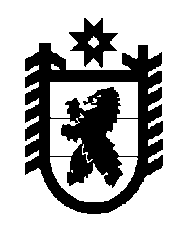 Российская Федерация Республика Карелия    РАСПОРЯЖЕНИЕГЛАВЫ РЕСПУБЛИКИ КАРЕЛИЯВ соответствии с подпунктом 3 пункта 2 статьи 396 Земельного кодекса Российской Федерации:Предоставить обществу с ограниченной ответственностью «Лесная поляна» право на заключение договора аренды земельного участка 
с кадастровым номером 10:01:0040103:3, площадью 55 136 кв. м, расположенного по адресу: Республика Карелия, г. Петрозаводск, 
ш. Соломенское, без проведения торгов для реализации инвестиционного проекта «Строительство физкультурно-оздоровительного объекта (спортивно-туристского комплекса)», соответствующего критериям, установленным законом Республики Карелия от 16 июля 2015 года 
№ 1921-ЗРК «О некоторых вопросах  реализации в Республике Карелия  подпункта 3 пункта 2 статьи 396 Земельного кодекса Российской Федерации».           ГлаваРеспублики Карелия                                                          А.О. Парфенчиковг. Петрозаводск21 декабря 2018 года№ 730-р